от 21 августа 2020 года										№ 736Об утверждении перечня резервных помещений для проведения дополнительных выборов депутата Совета депутатов городского округа город Шахунья Нижегородской области второго созыва по одномандатному избирательному округу № 23В целях оперативного реагирования в случае возникновения чрезвычайных ситуаций в помещениях для голосования на избирательных участках, образованных на территории городского округа город Шахунья Нижегородской области для проведения дополнительных выборов депутата Совета депутатов городского округа город Шахунья Нижегородской области второго созыва по одномандатному избирательному округу     № 23 и невозможности работы избирательных комиссий в имеющихся помещениях, администрация  городского  округа   город  Шахунья     Нижегородской     области         п о с т а н о в л я е т:1. Утвердить прилагаемый перечень резервных помещений и передвижных (мобильных) избирательных участков для проведения дополнительных выборов депутата Совета депутатов городского округа город Шахунья Нижегородской области второго созыва по одномандатному избирательному округу № 23.2. Рекомендовать директору МУП «Шахунское пассажирское автотранспортное предприятие» Соколову А.Н.:2.1. В срок до 2 сентября 2020 года обеспечить готовность указанных в настоящем постановлении передвижных (мобильных) избирательных участков для голосования.2.2. По согласованию с территориальной избирательной комиссией городского округа город Шахунья организовать дежурство транспортных средств, а также обеспечить оказание услуг по их управлению, техническому обслуживанию и эксплуатации 12 и 13 сентября 2020 года.3. Начальнику сектора ГО ЧС и МОБ работы администрации городского округа город Шахунья в случае возникновения чрезвычайных ситуаций в день проведения голосования 13 сентября 2020 года обеспечить эвакуацию избирательных участков.4. Настоящее постановление вступает в силу со дня официального опубликования на сайте администрации городского округа город Шахунья Нижегородской области.5. Настоящее постановление разместить на официальном сайте администрации городского округа город Шахунья Нижегородской области.6. Контроль за исполнением настоящего постановления оставляю за собой.И.о. главы местного самоуправлениягородского округа город Шахунья							    А.Д.СеровУтвержденпостановлением администрации городского округа город Шахуньяот 21.08..2020 г. № 736____________________________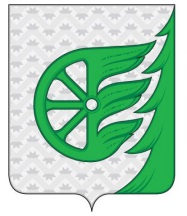 Администрация городского округа город ШахуньяНижегородской областиП О С Т А Н О В Л Е Н И ЕПЕРЕЧЕНЬ РЕЗЕРВНЫХ ПОМЕЩЕНИЙ И ПЕРЕДВИЖНЫХ (МОБИЛЬНЫХ) ИЗБИРАТЕЛЬНЫХ УЧАСТКОВ ДЛЯ ПРОВЕДЕНИЯ дополнительных выборов депутата Совета депутатов городского округа город Шахунья Нижегородской области второго созыва по одномандатному избирательному округу № 23ПЕРЕЧЕНЬ РЕЗЕРВНЫХ ПОМЕЩЕНИЙ И ПЕРЕДВИЖНЫХ (МОБИЛЬНЫХ) ИЗБИРАТЕЛЬНЫХ УЧАСТКОВ ДЛЯ ПРОВЕДЕНИЯ дополнительных выборов депутата Совета депутатов городского округа город Шахунья Нижегородской области второго созыва по одномандатному избирательному округу № 23ПЕРЕЧЕНЬ РЕЗЕРВНЫХ ПОМЕЩЕНИЙ И ПЕРЕДВИЖНЫХ (МОБИЛЬНЫХ) ИЗБИРАТЕЛЬНЫХ УЧАСТКОВ ДЛЯ ПРОВЕДЕНИЯ дополнительных выборов депутата Совета депутатов городского округа город Шахунья Нижегородской области второго созыва по одномандатному избирательному округу № 23ПЕРЕЧЕНЬ РЕЗЕРВНЫХ ПОМЕЩЕНИЙ И ПЕРЕДВИЖНЫХ (МОБИЛЬНЫХ) ИЗБИРАТЕЛЬНЫХ УЧАСТКОВ ДЛЯ ПРОВЕДЕНИЯ дополнительных выборов депутата Совета депутатов городского округа город Шахунья Нижегородской области второго созыва по одномандатному избирательному округу № 23Номер резервного помещенияНомер (номера) избирательного участка (избирательных участков)Место расположения резервного избирательного участкаНомер телефона резервного избирательного участка№ 1УИК № 2153, 2164Передвижной (мобильный) избирательный участок (автобус МУП «Шахунское пассажирское автотранспортное предприятие», расположенный по адресу: г. Шахунья, пл. Советская, д. 1, Территориальная избирательная комиссия городского округа город Шахунья)89081650205